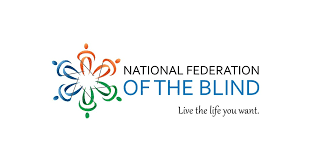 GARAGE SALE FUNDRAISERBenefiting The National Federation of the Blind of FloridaGreater Jacksonville ChapterSATURDAY, APRIL 22nd8:30 am-4 pmBeach Blvd. Flea Market11041 Beach Blvd. Stall D87RAIN OR SHINE!Items for sale include:Small electronics  |  Kitchen items  |  DVDs/CDsPurses  |  Home décor  |  Small toolsAND MUCH MORE!The Chapter is in need of items for the sale.If you have items you wish to donate, please contactRuss Davis at 904-993-8433.